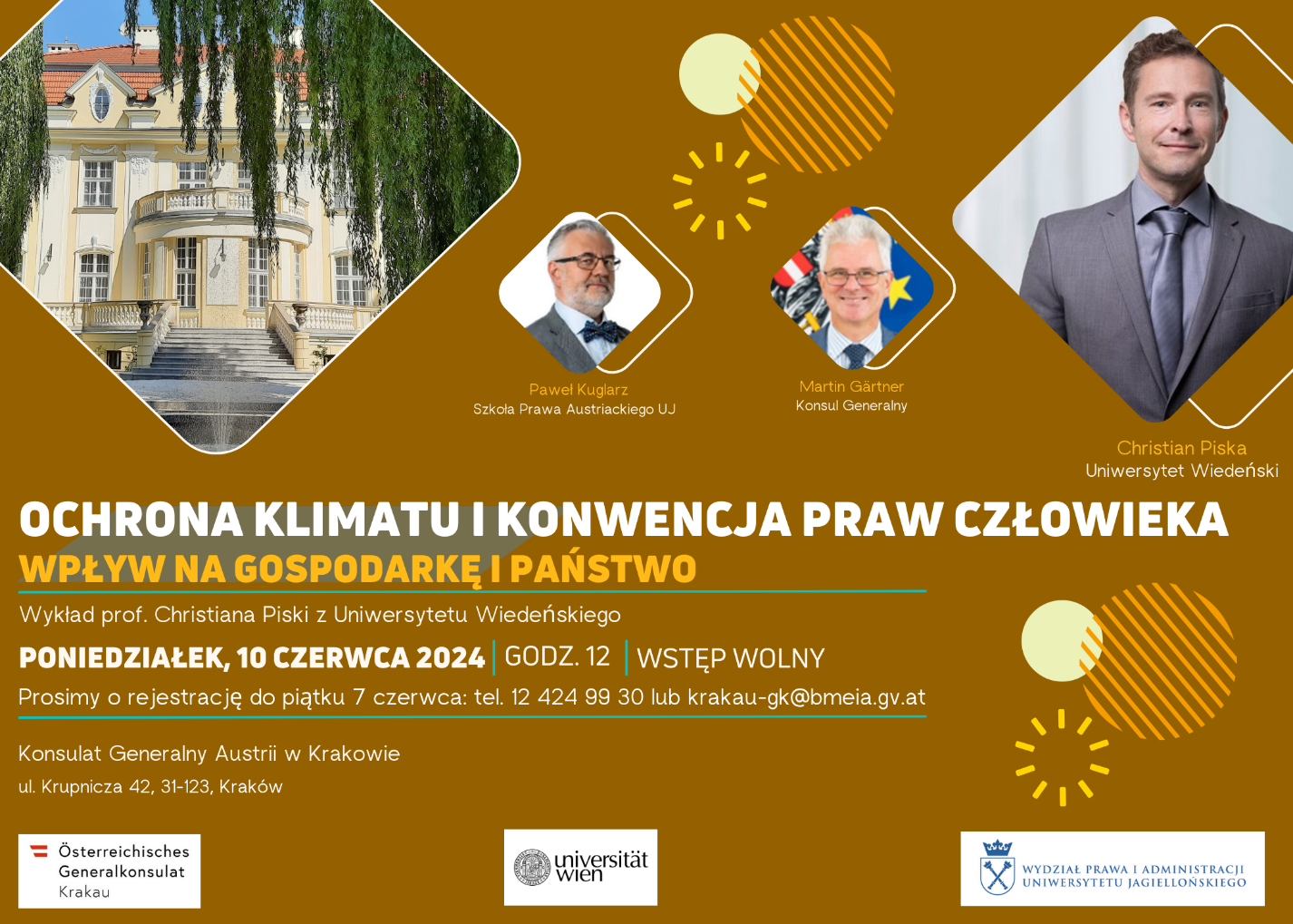 Konsulat Generalny Austrii w Krakowie oraz Szkoła Prawa Austriackiego Uniwersytetu Jagiellońskiego w Krakowie wspólnie zapraszają na wykład prof. Christiana Piski z Uniwersytetu Wiedeńskiego: Ochrona klimatu i Konwencja Praw Człowieka: wpływ na gospodarkę i państwo 10 czerwca 2024, godz. 12.00 Konsulat Generalny Austrii, ul. Krupnicza 42Wprowadzenie: Konsul Generalny Austrii Martin Gärtner Dyrektor Szkoły Prawa Austriackiego mec. Paweł Kuglarz Wykład odbędzie się w języku niemieckim. Dyskusja będzie prowadzona w języku niemieckim i angielskim. Moderacja - Paweł KuglarzProsimy o potwierdzenie do piątku 7 czerwca: tel. 12 424 99 30 lub krakau-gk@bmeia.gv.atdr Christian Piska, prof. Uniwersytetu WiedeńskiegoChristian Piska pracuje na Uniwersytecie Wiedeńskim i Donau-Universität w Krems jako ekspert w dziedzinie prawa publicznego, a także prawa handlowego, środowiskowego i europejskiego, ze szczególnym uwzględnieniem ram prawnych i regulacji w dziedzinie nowych technologii. Studiował prawo na Uniwersytecie Wiedeńskim (doktorat w 1994 r., habilitacja w 2002 r.). Od 2002 r. jest profesorem nadzwyczajnym w Instytucie Prawa Konstytucyjnego i Administracyjnego na Uniwersytecie Wiedeńskim.Wybrane publikacje:Das Prinzip der festen Geschäftsverteilung in der ordentlichen Gerichtsbarkeit. Wien 1995, (Hg.): Casebook Einführung in die Rechtswissenschaften. Strategische Anleitung und Arbeitsbuch. Wien 2019, mit Oliver Völkel (Hg.): Blockchain rules. Wien 2019, Mec. Paweł Kuglarz Dyrektor Szkoły Prawa Austriackiego na Uniwersytecie Jagiellońskim, Head of International Desk, Tatara i Wspólnicy  Wybrane publikacje:       P. Kuglarz, I.Heropolitańska, Immobilien, Grundeigentum und Sicherheiten in Polen, voraus. IX 2024, Centre for Legal Competence Wien 